גרוס רות – לזכרה (1954-2012) 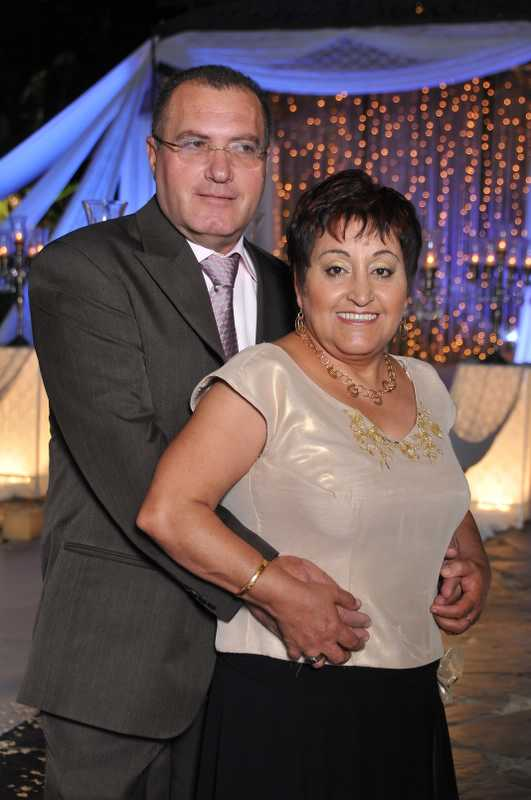 רותי גרוס שמשה כלבורנטית במעבדות ההוראה בקורסי הכשרת המורים להוראת ביולוגיה ולהוראת כימיה בביה"ס לחינוך בשנים 1995 – 2012.רותי גרוס סיימה את לימודיה עם תעודת הנדסאי במגמת כימיה וביולוגיה.רותי החלה את עבודה כלבורנטית בבית ספר עירוני י"א שבתל אביב, לאחר מכן, עברה לתיכון עירוני ד' ושם קודמה למנהלת מעבדה.במקביל, נקלטה גם באונ' בר אילן בביה"ס לחינוך במעבדה לפיתוח ותמיכה במעבדות הביולוגיה בבתי הספר, בהיקף של חצי משרה  כלבורנטית בקורסי הכשרת המורים להוראת ביולוגיה- ועשתה חיל.  רותי הייתה נעימת הליכות, לבורנטית מנוסה בעלת ניסיון נרחב ועשיר, חרוצה  ואחראית מאוד. תמיד מוכנה ללמוד וליישם חידושים ולהקדיש לעבודה את כל הזמן והמאמץ הנדרש גם אם זה הרבה מעבר לשעות העבודה המקובלות. סייעה במעבדות ההוראה לסטודנטים בהכנת הפרויקטים שלהם, תמיד במאור פנים,  בסבלנות אין  קץ ובסיוע בכל האמצעים ברצון ובסבר פנים יפות במקצועיות רבה. זכתה להערכה רבה מהממונים עליה, מהסטודנטים ומעמיתיה. מעולם לא ישבה בטלה וכל זמן פנוי נוצל לסיוע לסטודנטים ולצוות המעבדה. היא הייתה לבורנטית מלווה גם בקורס הסבת אקדמאים להוראה  שהכשיר אנשי 
היי -טק בתחומים מתאימים להוראת ביולוגיה, וזכתה גם ביניהם להערכה מרובה. רותי הייתה עובדת מאוד נאמנה, אחראית וחרוצה,  שזכתה להערכה רבה מכל סובביה. יהי זכרה ברוך!	